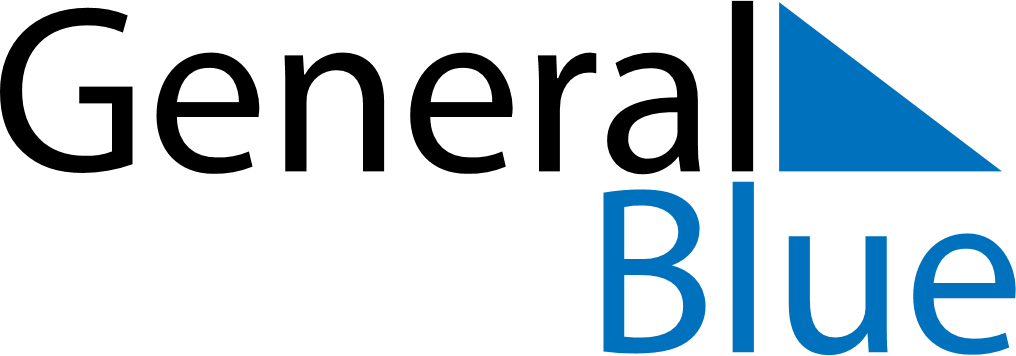 September 2030September 2030September 2030PhilippinesPhilippinesMondayTuesdayWednesdayThursdayFridaySaturdaySunday123456789101112131415Mid-Autumn Festival161718192021222324252627282930